Write.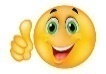 like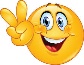        love               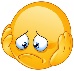            don’t like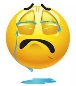              dislike1. I don’t like frogs.2. I ____________    ___________.3. I ____________    ___________. 4. I ____________    ___________.5. I ____________   ___________.6. I ____________    __________.Arrange the words.a / shark / There / is  / the /sea/ in                 _____________________There  / are / dolphins / the / in / sea             _____________________a / is / There / bear/ mountain / in / the        _____________________There / are / ladybirds / in / forest / the        _____________________Answer key:I love ladybirds.I like bees.I don’t like bears.I dislike sharks.I love dolphins.There  is  a shark in the sea.         There  are dolphins in the sea.          There is a bear in the mountain. There are ladybirds  in the forest.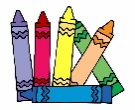 Name: ____________________________    Surname: ____________________________    Nber: ____   Grade/Class: _____Name: ____________________________    Surname: ____________________________    Nber: ____   Grade/Class: _____Name: ____________________________    Surname: ____________________________    Nber: ____   Grade/Class: _____Assessment: _____________________________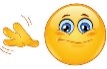 Date: ___________________________________________________    Date: ___________________________________________________    Assessment: _____________________________Teacher’s signature:___________________________Parent’s signature:___________________________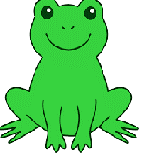 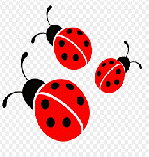 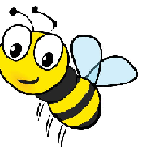 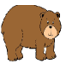 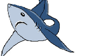 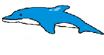 I